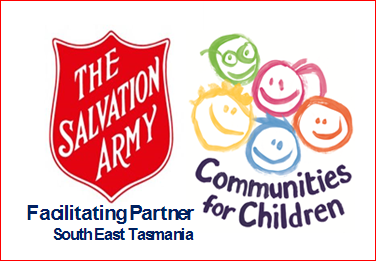 The Salvation ArmyCommunities for Children-Facilitating Partner, South East Tasmania CfC Steering Committee Nomination FormThank you for nominating to become a member of The Salvation Army Communities for Children-Facilitating Partner, Committee (CfC Steering Committee).Name: Position / Title (if applicable): Organisation (if applicable): Organisation Address: What LGA do you live in:Phone: Email: I believe that I can contribute to the CfC Committee by: By signing below, I acknowledge that I have read the CfC Committee Terms of Reference and I agree to nominate for membership of the CfC Steering Committee. Signed: Please return this nomination form to Tanya Brooks-Cooper (tanya.brooks-cooper@salvationarmy.org.au)